
Autorização para submissão de projeto de pesquisa ao CENEPE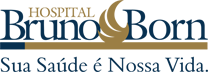 Projeto de pesquisaTítulo: Finalidade do projeto: Pesquisador responsávelNome completo	Telefone	                                 E-mail	                              Endereço	Cidade	CEP	CPF	RG	Equipe de estudoNomeTelefoneE-mailCPF	AssinaturaLocal de origem e da realização do estudoInstituição ou local de	origem    	Instituição e local de	realização    	Resumo do projeto de pesquisaResumo: